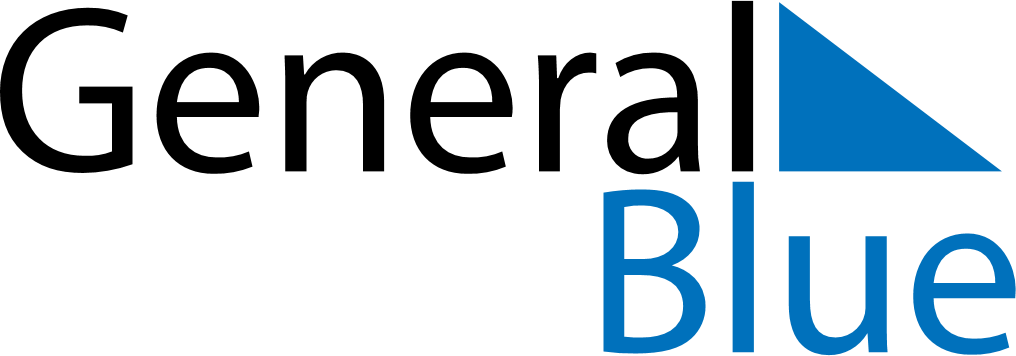 February 2023February 2023February 2023February 2023ArmeniaArmeniaArmeniaMondayTuesdayWednesdayThursdayFridaySaturdaySaturdaySunday1234456789101111121314151617181819St. Vartan the good work and the duty days2021222324252526Mother Language Day2728